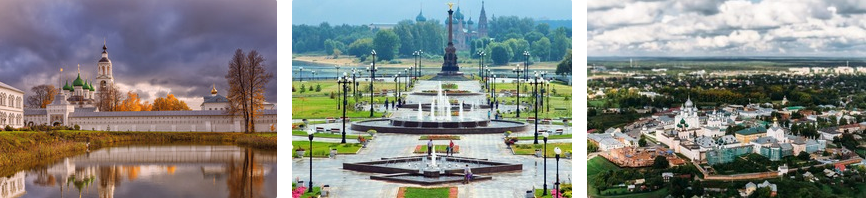 График заездов по Золотому Кольцу на 5 дней из Казани (3 дня / 2 ночи по Золотому Кольцу)*Возможно заезды на июнь, июль, август, сентябрь по тем же ценам. Даты уточняйте!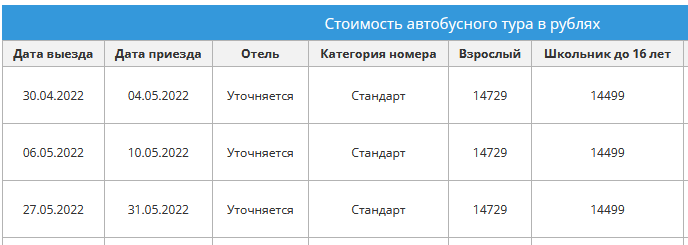 Выезд возможен из городов Азнакаево, Альметьевск, Арск, Бугульма, Буинск, Елабуга, Зеленодольск, Лениногорск, Набережные Челны, Нижнекамск,  Нурлат,  Чистополь . ЦЕНУ УТОЧНЯЙТЕ                                  Частное учреждение профсоюзов «Центр реализации путевок и курортных услуг»тел.8(843)236-51-03, 238-17-60, 236-45-49, 236-00-20 kurort-center@mail.ru"Золотое Кольцо России" - 5 дней 1-й деньВыезд. Ориентировочное время выезда - 18:00.
Внимание! Время выезда указано ориентировочное, туроператор самостоятельно прозванивает туристов накануне выезда. Информация будет доступна за 12 часов до выезда! 2-й день07:00 - Прибытие во Владимир.07:30 - Завтрак.08:30 - Обзорная экскурсия по Владимиру - городу, который был столицей Северо-Восточной Руси. В ходе экскурсии вы посетите памятники архитектуры, сохранившиеся с XII века.
Визуальный осмотр Успенского собора- это главный собор и главная святыня Владимиро-Суздальской Руси. Собор был основан еще в 1158 году сыном Юрия Долгорукого Андреем Боголюбским. Это один из немногих храмов, в котором сохранились уникальные фрески знаменитого иконописца Андрея Рублева, а также чуть ли не единственный храм, сохранившийся со времен домонгольной Руси. Успенский собор занесен в список Всемирного наследия ЮНЕСКО.
Визуальный осмотр Дмитриевского собора, потрясающего шедевра архитектуры XII века. Одни только стены этого храма можно рассматривать бесконечно долго- здесь изображены сцены из греческой, римской, русской мифологии, а также святые, герои легенд и сказаний, необычные животные и растения и многое-многое другое. Все это представляет собой реальный и выдуманный мир в миниатюре.
Далее вы увидите еще один шедевр древнерусской архитектуры — Золотые Ворота. Памятник, построенный в 1164 году, в данный момент также внесен в список Всемирного Наследия ЮНЕСКО. По результатам исследований русских историков, Ворота не имеют аналогов в России и Западной Европе. Дело в том, что башенные сооружения использовали только для обороны, а Владимирские Золотые Ворота помимо этого предназначались еще и как триумфальные, и служили парадным въездом в город. Но это еще не все- Золотые Ворота представляют собой религиозный объект- в них находится Ризположенская церковь.
10:00 - Посещение Музея хрусталя и лаковой миниатюры ИЛИ Музей «Старый Владимир». 
Музей Старый Владимир - это единственный музей в России, который находится в здании водонапорной башни.
Башня была построена в 1868 году, а в 1970-х годах уже была перестроена в музей, который показывает нам жизнь города Владимир с XIX века. Особая атмосфера музея создает ощущение, что машины времени все таки существуют- у вас будет непередаваемое ощущение, что вы переместились во времени и оказались на несколько столетий назад, вы увидите, как жили богатые и бедные люди того времени.
13:30 - Интерактивная экскурсия: "Кузница-музей Бородиных". Галерея кованых произведений искусства и старинных кованых экспонатов. Вас встретят Юрий и Алексей Бородины- талантливые потомственные кузнецы-и уведут вас в увлекательный мир кузнечного дела Древней Руси. Здесь вам проведут мастер-класс по изготовлению какой-либо детали, выковав которую самостоятельно вы получите массу удовольствия.
14:00 - обед в кафе города.
15:00 - Отъезд в Суздаль.
15:30 - Экскурсия по Суздалю.
Суздаль — это город-заповедник, где сохранилось наибольшее количество памятников архитектуры Древней Руси. Первое упоминание этого города приходится на 999 год. С Суздалем связаны жизни многих известных людей, например, ученый Виноградов, князь-полководец Пожарский, Лопухина — жена Петра I и многие другие.
Знакомство с Суздалем у вас начнется с посещения Кремля- души и сердца города. Кремль был построен еще в X-XI веке, но земляные валы и деревянные укрепления, церкви и ансамбль архиерейского двора сохранились и по сей день.
Посещение Музея Деревянного Зодчества. Это музей под открытым небом, своеобразный ансамбль русских окрестностей. Музей представляет собой русскую деревню XVII века со всеми соответствующими атрибутами и экспозициями. Здесь всё продумано до мелочей, начиная с мельниц и церквей и заканчивая детскими игрушками и домашней утварью.
В Музее Деревянного Зодчества царит настолько душевная и уютная атмосфера, что это место не захочется покидать.
Также Вы осмотрите сказочную архитектуру Покровского монастыря, ознакомитесь с невероятными историями и легендами, с которыми связан этот объект (без посещения).
Отъезд в Иваново.
19:00 - Размещение в гостинице "Союз" / "Вознесенская" . Свободное время.3-й день07:30 - Завтрак в кафе гостиницы.
08:30 - Отъезд в Кострому.
11:30 - Экскурсия по Костроме.
Кострома была основана в 1152 году и до сих пор сохранила благородный, старинный облик, который очаровывает с первых минут пребывания.
Обзорная экскурсия по Костроме познакомит вас с архитектурой древнерусского города, отличительной чертой которого является необычный веерный стиль Екатерины Великой.
Вы прогуляетесь по старинной улице, которая в народе называется «Молочная гора», эта улица сохранила прекрасную постройку, представляющую немалый интерес.
В свободное время у вас будет возможность посетить Торговые ряды-еще одно излюбленное место гостей города. Торговые ряды представляют собой старинные купеческие лавки, протянувшиеся на несколько кварталов от главной площади города. И это еще один памятник градостроительства эпохи Екатерины Великой.
Также вы увидите Пожарную каланчу- один из символов Костромы эпохи классицизма, не смотря на название и предназначение, эта постройка имеет вид дворца.
Для тех, кто хочет насладиться прекрасным панорамным видом на Волгу и сделать поразительные фотографии, будет возможность посетить Беседку Островского, где снимался фильм «Жестокий романс» по пьесе А. Н. Островского «Бесприданница».
Посещение Богоявленского монастыря.
Это дивное место с первых минут поражает своей красотой, люди со всех концов страны и ближнего зарубежья приезжают сюда, чтобы посетить место, где хранится бесценное сокровище — чудотворная икона Федоровской Божьей Матери. Именно эту икону выполнил апостол Лука, этой иконой был благословлен брак Александра Невского. Федоровская Богородица считается покровительницей детей, семей и матерей, поэтому не упустите такую возможность обратиться к ней и попросить здоровья и счастья себе, своим родным и близким.
Далее вас ожидает увлекательная экскурсия в Ипатьевский монастырь.
Дата основания монастыря приходится на 1330 год, и основал его, как ни странно, татарский князь, один из потомков Бориса Годунова. Здесь находится могила Ивана Сусанина-русского национального героя, который, будучи простым крепостным крестьянином, отдал жизнь за царя.
Кроме того, здесь находится великолепный Троицкий Собор, вы осмотрите его внутренние убранства, от которых получите воистину эстетическое удовольствие.
14:00 - Отправление в Ярославль.
15:30 - Обед в кафе города.
16:30 - Экскурсия по Ярославлю.
Ярославль- это ценная жемчужина в ожерелье Золотого Кольца России. Этот невероятной красоты город был основан в 1010 году. На сегодняшний день здесь сохранились тысячи бесценных памятников культуры и архитектуры, многие объекты внесены в список Всемирного Наследия ЮНЕСКО.
Помимо обзорной экскурсии по городу, вы посетите территорию Спасо-преображенского монастыря. Кроме того, что монастырь сказочно красив, он имеет очень интересную историю, которая начинается с момента открытия монастыря- с 1224 года. Изюминкой монастыря являются фрески, сохранившиеся со времен царствования Ивана Грозного. Именно здесь было найдено легендарное произведение «Слово о полку Игореве».
Прогулка по "стрелке"с осмотром памятника 1000-летия Ярославля.
Посещение Успенского Кафедрального собора.
18:30 - Размещение в гостинице «Парк Инн» / «Спорт» .
Свободное время.4-й день08:00 - Завтрак в ресторане отеля.
09:00 - Отправление в Ростов Великий.
10:00 - Экскурсия по Ростову Великому.
Ростов Великий — один из древнейших городов Руси, первое упоминание города было еще в 862 году. Это один из самых кинематографических город России, здесь проходили съемки таких фильмов, как «Семь стариков и одна девушка», «Иван Васильевич меняет профессию», «Невероятные приключения итальянцев в России» и многие другие.
Визуальный осмотр Ростовского Кремля, который расположен вблизи озера Неро. Кремль был основан в 17 веке по замыслу митрополита Ионы Сысоевича. Он хотел создать рай на земле, который полностью соответствует описаниям из Библии- окруженный изумительными башнями райский сад с прудом по центру. Кремль красив, великолепен, выразителем, и что самое главное- здесь царит своя атмосфера гармонии и умиротворения.
Вы познакомитесь с ансамблем архиерейского двора, который в свою очередь делится на 3 части- сам двор.
11:30 - Отправление в Переславль Залесский.
13:00 - Обзорная экскурсия по Переславль-Залесскому.
Город был основан в 1152 году великим киевским князем, основателем Москвы Юрием Долгоруким. Это небольшой город с богатой историей, с которой связаны Александр Невский (он здесь родился), Дмитрий Александрович Переяславский, Дмитрий Иванович и другие великие русские князья.
Во время обзорной экскурсии вы посетите Красную площадь, где по звону колоколов собиралось народное вече, и проводились многие торжественные мероприятия, а также Спасо-Преображенский собор, который удивителен тем, что сохранился до наших времен в первозданном виде.
14:00 - Обед в Кафе города.
15:00 - Отправление в Сергиев Посад.
Посещение Троице-Сергиевой Лавры - знаменитого архитектурного памятника культуры и искусства. Лавра внесена в список Всемирного Наследия Юнеско. Вы познакомитесь с великолепным монастырским ансамблем-памятником пяти столетий, узнаете этапы развития русской архитектуры, станете ближе к традициям древнерусского зодчества.
Также вы посетите Троицкий собор, где находятся мощи преподобного Сергия Радонежского. Именно здесь Андрей Рублев создал знаменитую икону «Троица».
В завершении программы вы посетите Трапезную палату и Успенский Собор.
17:30 — Завершение программы, отъезд.5-й деньПрибытие.ТАТАРСТАН РЕСПУБЛИКАСЫ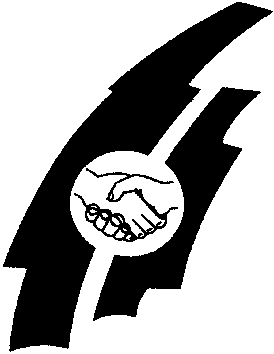 ПРОФСОЮЗЛАРУЧРЕЖДЕНИЕСЕ“Центр реализации путёвок и курортных услуг”г.Казань, ул.Муштари, 9 (центр города), офис 108,        тел. 236-51-03, 238-17-60УЧРЕЖДЕНИЕ ПРОФСОЮЗОВ РЕСПУБЛИКИ ТАТАРСТАН“Центр реализации путёвок и курортных услуг”г.Казань, ул.Муштари, 9 (центр города), офис 108,                 тел. тел. 236-51-03, 238-17-60